           Администрация 						сельского поселения  Васильевка 		           муниципального района Безенчукский		          Самарской области					 Центральная ул., 50, с. Васильевка, 446235				 тел.:(846) 49-3-86                 факс: 49-3-16e-mail: adm.vasiljewka@yandex.ru						     ОКПО 79170685, ОГРН 1056362024806ИНН 6362012495, КПП 636201001	с.ВасильевкаО введении режима повышенной готовностив связи с угрозой распространения новой коронавирусной инфекции             В соответствии с подпунктом «б» пункта 6 статьи 4.1 Федерального закона  "О защите населения и территории от чрезвычайных ситуаций природного и техногенного характера» в связи с угрозой распространения на территории Самарской области новой коронавирусной инфекции, вызванной 2019-nCoV,ПОСТАНОВЛЯЮ:1.     Утвердить план по профилактике коронавирусной инфекции    в сельском поселении Васильевка муниципального района     Безенчукский Самарской области согласно приложению.2.      Рекомендовать руководителям учреждений, организаций всех формсобственности расположенных на территории сельского поселения Васильевка, принять меры по реализации плана.3.      Опубликовать настоящее Постановление в газете «Вестник сельского поселения   Васильевка», разместить на официальном сайте Администрации сельского поселения Васильевка в сети Интернет (https://vasilievka.ru/).  4.      Настоящее постановление вступает в силу на следующий день после его официального опубликования.       5.   Контроль за исполнением настоящего постановления оставляю за собой.Глава сельского поселения Васильевка                                                Т.А.БанноваО.Ф.Голованова,49-3-16Приложение к  Постановлению от  17.03.2020 г. № 21АПЛАНпо профилактике коронавирусной инфекции в сельском поселении  Васильевка  муниципального района  Безенчукский Самарской области на 2020 год    ПОСТАНОВЛЕНИЕот 17.03.2020 г.              №21А№п/пМероприятия Срок выполненияОтветственные исполнители12341.Ограничить проведение на территории сельского поселения Васильевка культурно - просветительских, зрелищно-развлекательных, спортивных и других массовых мероприятий до особого распоряженияАдминистрация сельского поселения2.Организовать мероприятия по усилению режима текущей дизенфекции в местах массового скопления людей (в т.ч. в торговых объектах, в местах проведения культурно-просветительских, зрелищно-развлекательных, спортивных и других массовых мероприятий)с 17.03.2020г. до особого распоряженияАдминистрация сельского поселения, работадатели всех форм собственности3.Обеспечить измерение температуры тела работникам на рабочих местах с обязательным отстранением от нахождения на рабочем месте лиц с повышенной температурой. постоянно в течениеугрозы коронавирусной инфекцииРаботадатели всех форм собственности 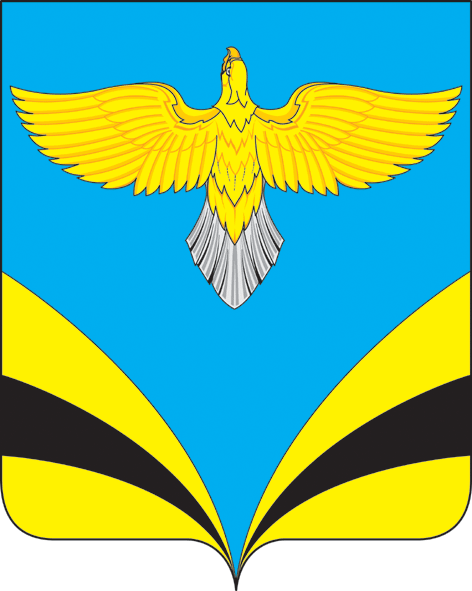 